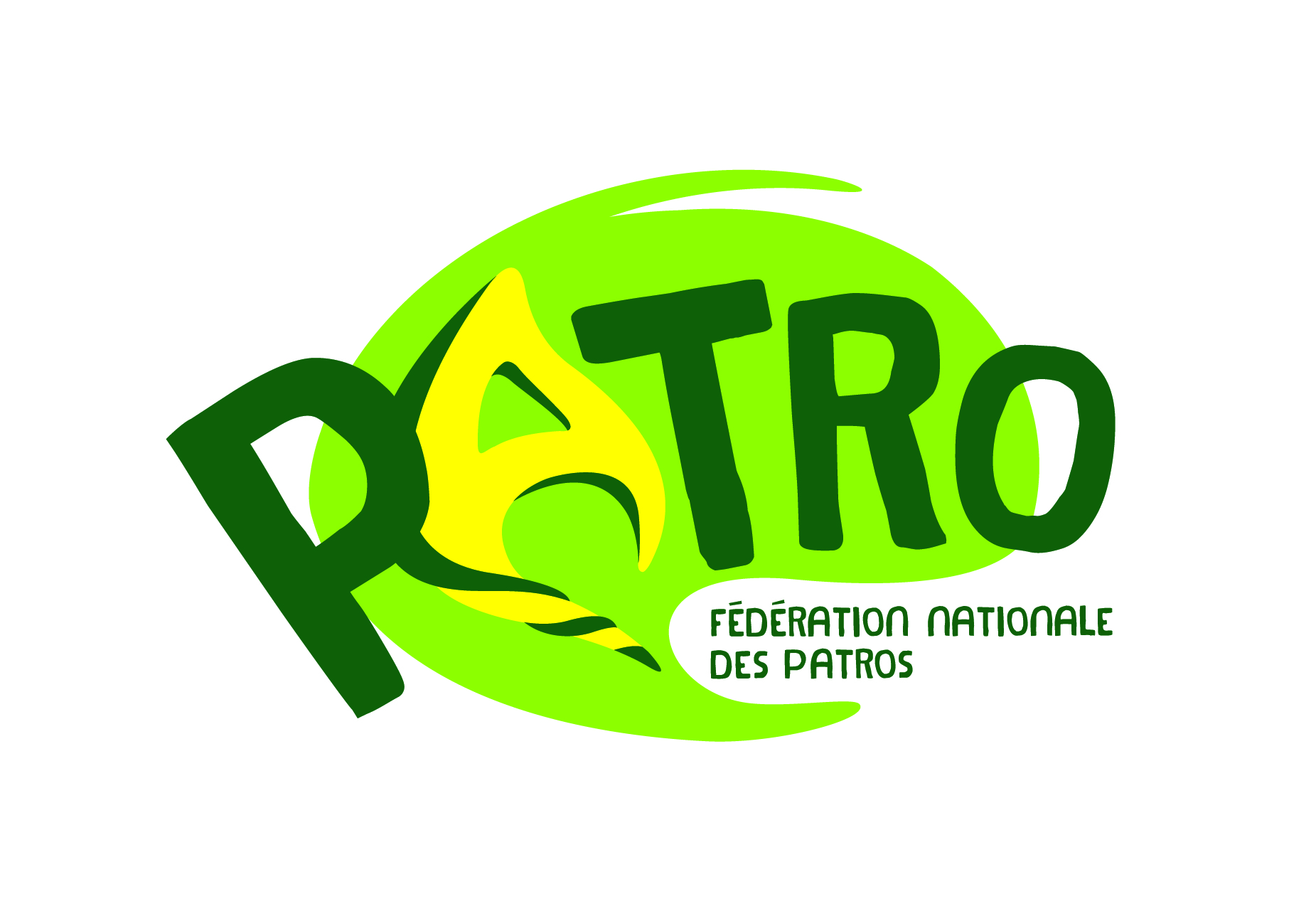 DECLARATION D’ACCIDENTN° DE POLICE : 11/15294850001Renseignements concernant le Patro ou la RégionaleNom, adresse et localité : 	__________________________________________________				__________________________________________________Date et heure de l’accident : ______________________________________________________Renseignements de la victime :Nom – Prénom : 	_____________________________________________________________Date de naissance : 	_____________________________________________________________Adresse postale :	_____________________________________________________________			_____________________________________________________________Téléphone : 		_____________________________________________________________E-mail :		_____________________________________________________________Compte bancaire : 	_____________________________________________________________Nom parent(s)/tuteur si la victime est mineur : 	______________________________________Qualité de la victime : 		Membre patro 	TiersInformations spécifiques concernant l’accident :Adresse de l’accident :	_______________________________________________________				_______________________________________________________Description détaillée de l’accident : ____________________________________________________________________________________________________________________________________________________________________________________________________________________________________________________________________________________________	Dégâts corporels 		Dégâts matérielDate : 					 Signature : La déclaration doit être encodée prioritairement via le site monpatro.be - assurances (suivre la procédure)ou ce document peut être complété et envoyé dans les 8 joursà la FNP – Services Assurances, rue de l’Hôpital, 15 - 17 / 6060 GILLYEmail : assurances@patro.be